УВАЖАЕМЫЕ ВЫПУСКНИКИУО «МОЗЫРСКИЙ ГОСУДАРСТВЕННЫЙ ПЕДАГОГИЧЕСКИЙ УНИВЕРСИТЕТимени И.П. ШАМЯКИНА»!Редакция web-сайта университета формирует банк данных о выпускниках и приглашает Вас принять участие в проекте «ВЫПУСКНИКИ – ГОРДОСТЬ УНИВЕРСИТЕТА». Для участия в проекте заполните, пожалуйста, анкету и отправьте на наш электронный адрес: sajtmzr@mail.ru.Анкета выпускникаБлагодарим за сотрудничество!1Фамилия, имя, отчество 
(с указанием фамилии на момент обучения в вузе)Царик Елена Анатольевна2Место проживания на момент поступления в вуз (достаточно названия населенного пунктаГ.Туров, Житковичский р-н3Место проживания в настоящее время вуз (достаточно названия населенного пункта)Г.Туров, Житковичский р-н4Год окончания вуза20065Специальность по дипломуУчитель обслуживающего труда и изобразительного искусства6Форма обученияДневная 7В настоящее время Вы работаете по специальности?Нет 8Какую должность Вы занимаете 
в настоящее время?Воспитатель9Презентация Вашего педагогического опыта10Ваше фото (можно в сравнении на момент окончания вуза и в настоящее время)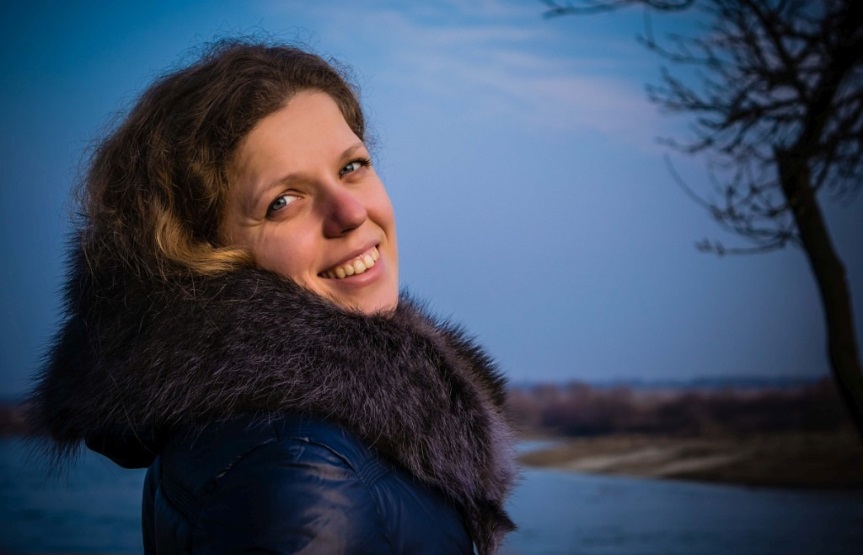 11Ваш E-maile.tsarik@gmail.com